Twin Sculpture Develop tactile exploration technique and location of bricks, to recreate an identical flat sculpture    15 min        1 participant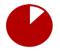 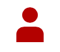 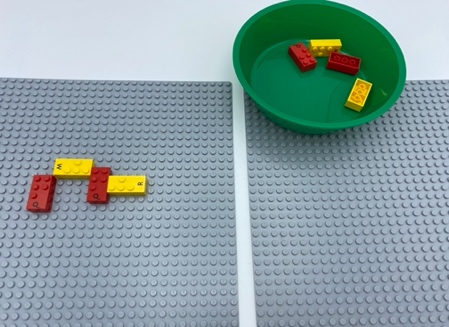 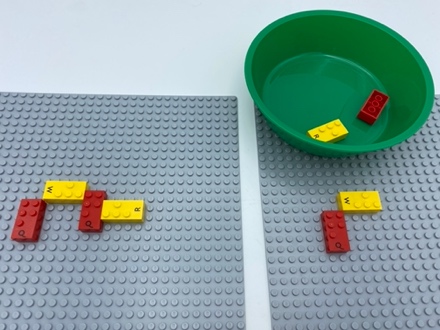 Let’s playFind the sculpture created on one of the base plates Take your time to explore itMake a twin sculpture on the other base plate.How to prepare8 equal sign bricks (“=”)2 base plates1 bowlCreate a flat 4-brick sculpture on one base plate. Place the other 4 bricks in a bowl.Facilitation tipsAllow adequate time for trial and error method to create proper reproduction on the base plate. Suggest removal and relocation of sculpture, if it doesn’t fit on the base plate.Possible variationsChange the number of bricks, or sculptures.Create 3D sculptures.Peer play: one player creates, the other, reproduces the sculpture.Children will develop these holistic skillsCOGNITIVE – Tell, express, analyse: explain process of doing, playing EMOTIONAL- Know the purpose of an activityCREATIVE – Reproduce, assemble, organize, link graphic patterns and then create new onesPHYSICAL - Recognize and discriminate shapes by touchSOCIAL – Plan and carry out routine or non-routine. Activities requiring multiple stepsDid you knowChildren can learn to carry out multi-step activities, resist distractions and choose tasks suited to their interests and skill level, just as they can learn to use more advanced problem-solving strategies